Publicado en Madrid el 07/04/2021 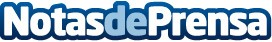 Lodeal Green prevé un 2021 de récord en las instalaciones de placas solares domésticasLa pandemia ha propiciado un importante crecimiento en la actividad de las empresas dedicadas a la instalación de paneles solares fotovoltaicos, sobre todo en el ámbito doméstico. Los profesionales de Lodeal Green experimentaron un incremento de trabajo en este sector el pasado 2020, comenzando este nuevo año con gran cantidad de proyectos fotovoltaicos cerrados y numerosas peticiones de ofertasDatos de contacto:Lodeal Green914 35 77 12Nota de prensa publicada en: https://www.notasdeprensa.es/lodeal-green-preve-un-2021-de-record-en-las Categorias: Nacional Sociedad Ecología Consumo Innovación Tecnológica Construcción y Materiales http://www.notasdeprensa.es